Мини-центр «Балауса» при КГУ «Общеобразовательная школа села Тасшалкар отдела образования по району Биржан сал управления образования Акмолинской области»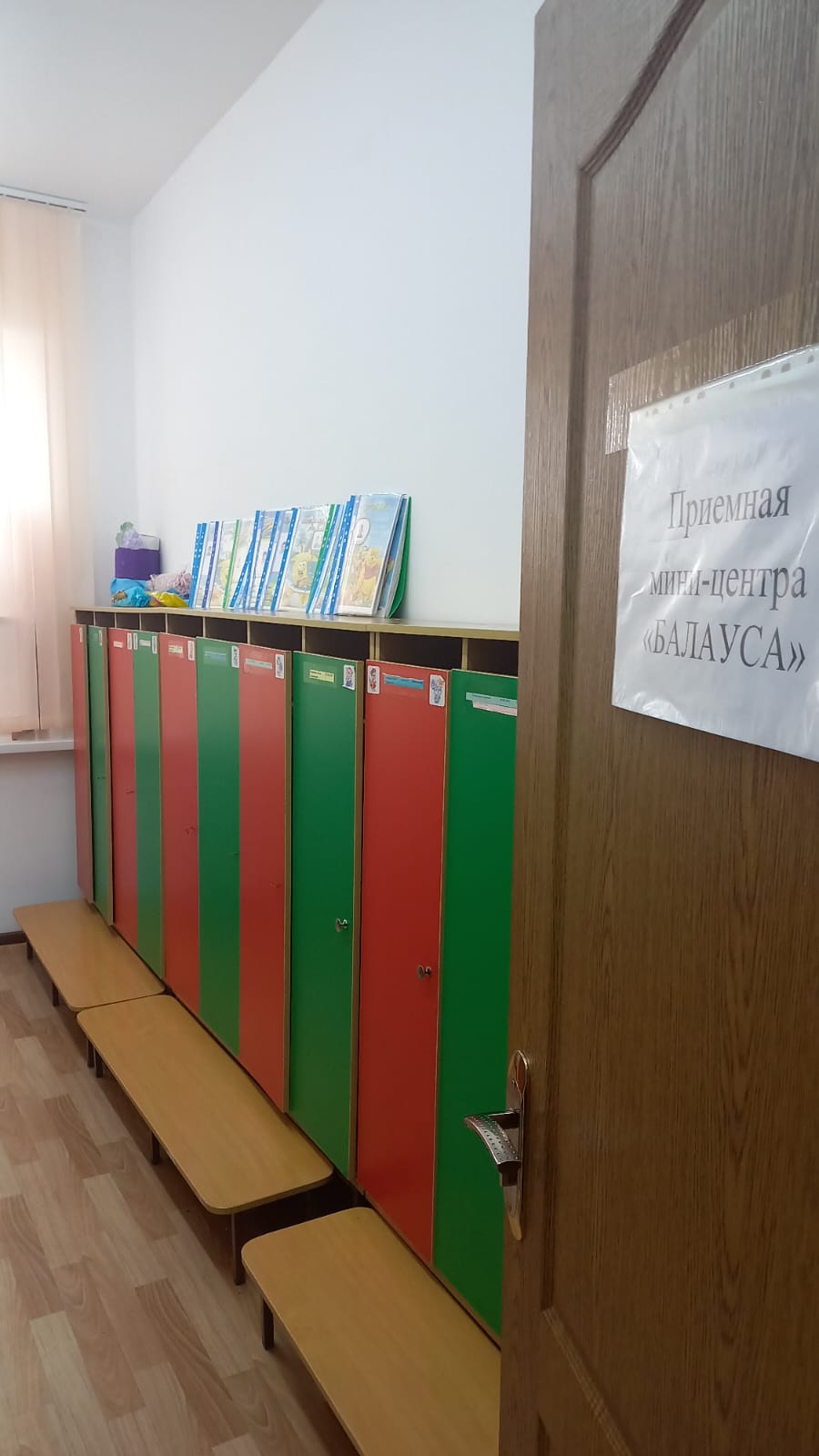 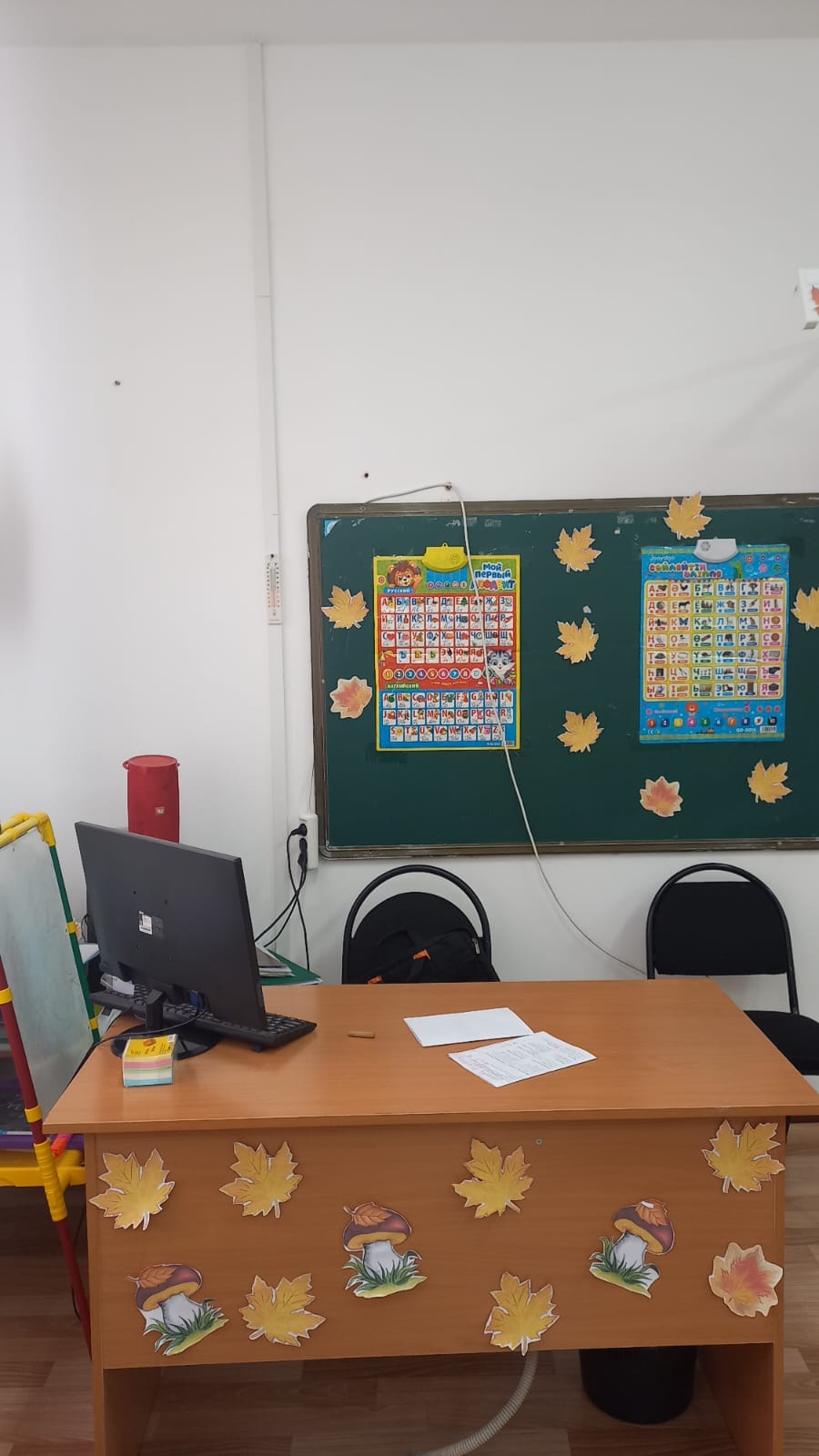 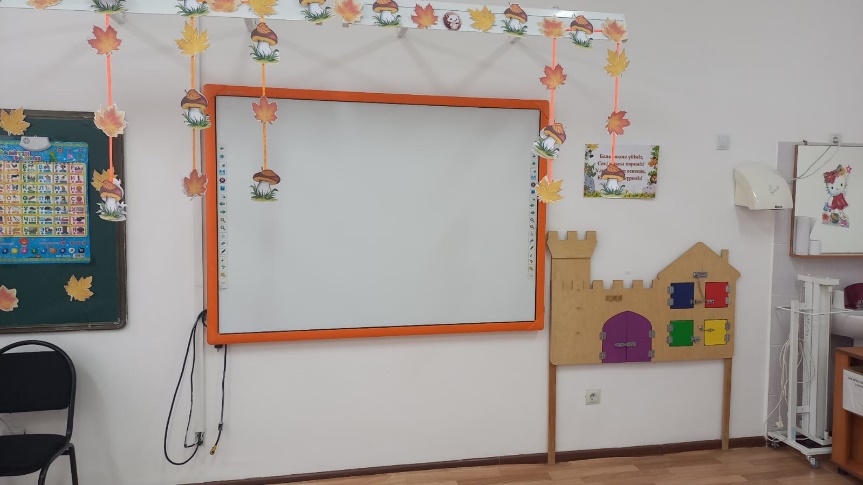 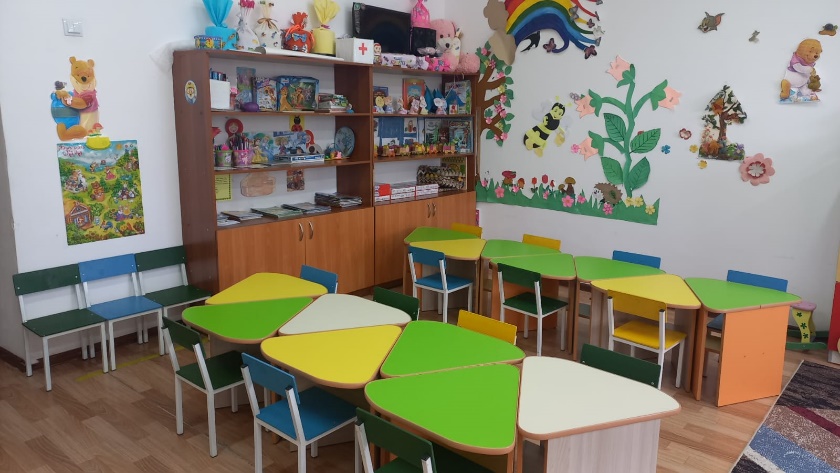 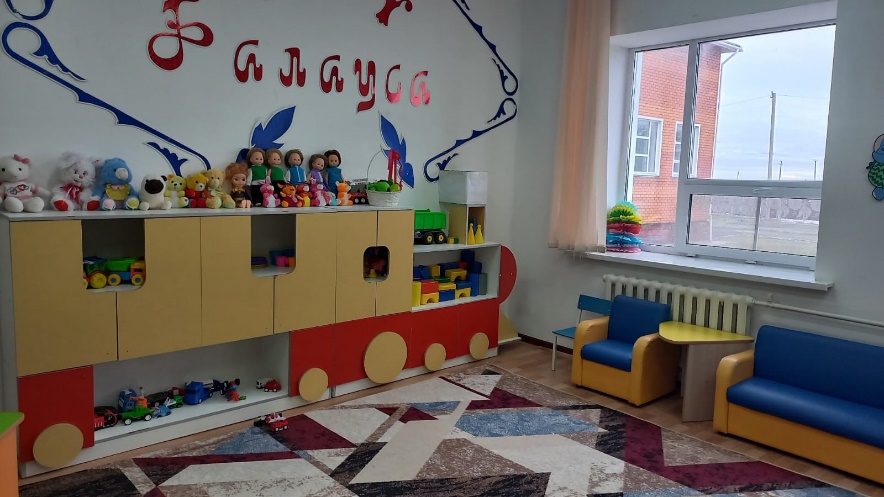 